Table du son « m » 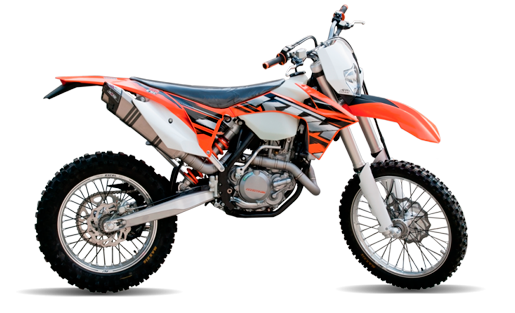 m–M–m–M une moto – UNE MOTO – Une motoDes syllabes. Des mots. Des (petites) phrases à lire. La cheminée. 		Elle fume.		Un ami.Ma mémé est mariée. 	Son mari monte un mur.La dame mange une pomme. 	La mouche monte.mamemimomumymanmoimonmouamemimomummar mermirmormutMatthéoUne moucheLa fuméeLe cheminmoiMercrediMa mamanUn murElle monteun motMardi Une minuteUne dameLe maîtreLe matin